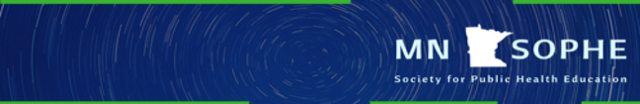 Dear MN SOPHE Members,October is here and the annual Summit is fast approaching. Check out the information below for details and registration. There is so much more going on with your state and national organization. Take a look:Don’t “Fail to Fall” for the MN SOPHE Summit!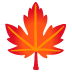 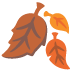 The countdown is on for the lead-up to the MN SOPHE 2021 Health Education Summit on Oct 20. President-Elect, Mary Kramer has been leading the planning group and encourages you to attend:"This year's health education summit addresses the heavy hitting challenges we are all dealing with - how to keep encouraging healthy behavior change, counter health misinformation and move forward with health equity during an unprecedented time in public health.  Overall, a great chance to brush up on these critical topics, network with others in the state, and get your continuing education credits at an affordable price. "Besides great speakers, a poster session and 3.5 CHES/MCHES credits, the annual business meeting will be held right after the summit concludes (12:15 to 1pm). Including the presentations for: MN SOPHE "Health Educator of the Year Award" and "Outstanding Contributions to Public Health Education Award"Registration available at: https://mnsophe.wildapricot.org/eventsMN SOPHE Resolution on Qualifications of Health Education SpecialistsThe Advocacy Committee has completed work on moving the status of health education another step forward with the passing of a resolution on qualifications for health education specialists. This resolution calls for advocacy, education and promotion activities directed at increasing the visibility, credibility and employment of health education specialists. Read the full resolution here:https://mnsophe.wildapricot.org/AdvocacyNational SOPHE Announces New Branding and LogoCheck out SOPHE's new branded website, www.sophe.org. The new brand logo is informed by extensive research – focus groups, interviews, and online surveys – of SOPHE members and other stakeholders. It provides a fresh facelift to SOPHE’s monochromatic brandmark, unchanged since 1950, and reflects the organization’s vibrancy and its eye to the future. While you are out on the SOPHE website, check out the line-up for Nation Health Education Week:You can follow us on Facebook and Instagram!Get the latest information and great resources from the MN SOPHE social media communications. If you want to be part of the action…join the membership or communications committee. There is always something fun going on in Public Health!Contact us at: sopheminn@gmail.com See you at the Summit!MN SOPHE Board meetings are held on a monthly basis. All members are welcomed to join in the phone/teleconference calls. The next meeting is scheduled for Nov 12, 2021. Contact us at: sopheminn@gmail.com  Submitted by: Jean Streetar, Secretary--
Questions for MN SOPHE? Email membership chair at sopheminn@gmail.com.
 
Follow MN SOPHE on Facebook! https://www.facebook.com/mnsophe/